THE RESCUE DAYS OF SUMMER!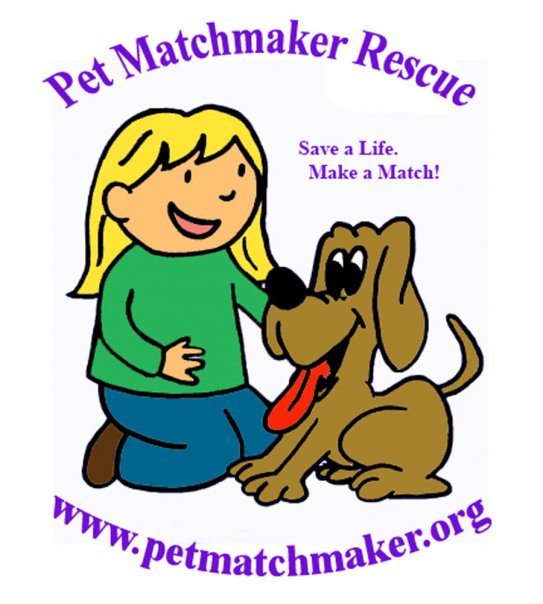 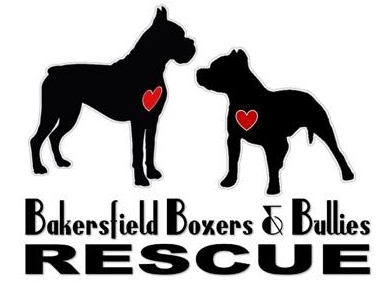 SPONSOR Our company is pleased to support Bakersfield Boxers & Bullies Rescue and Pet Matchmaker Rescue’s event, The Rescue Days of Summer, by a sponsorship grant at the level indicated below.Sponsoring Company  _____________________________________________Contact Name ___________________________________________________Address ________________________________________________________Phone _________________________    Fax ___________________________Email __________________________________________________________Please indicate the sponsorship level:Please choose the form of payment:**EIN will be provided upon request, all donations are tax deductible** Contact information: bbbrescue2014@gmail.com Please attach company logo to completed form, or email it to bbbrescue2014@gmail.com[  ] PLATINUM - $300 – Company will be mentioned in any interviews with the media regarding the event, as an official sponsor; company logo will be featured on the event flyer, banners that will be placed throughout the event, and event t-shirts.  Company can also provide business cards, flyers, etc. that can be handed out at the event.[  ] GOLD - $250 – Company logo will be featured on banners that will be placed throughout the event and the event t-shirts.  Company can also provide business cards, flyers, etc. that can be handed out at the event.[  ] SILVER - $200 – Sponsors logo will be featured on banners that will be placed throughout the event OR on the event t-shirts. Company can also provide business cards, flyers, etc. that can be handed out at the event. [  ] BRONZE - $100 - Company can provide business cards, flyers, etc. that can be handed out at the event.[  ] Check (Payable to Bakersfield Boxers & Bullies Rescue)[  ] Cash[  ] Credit Card